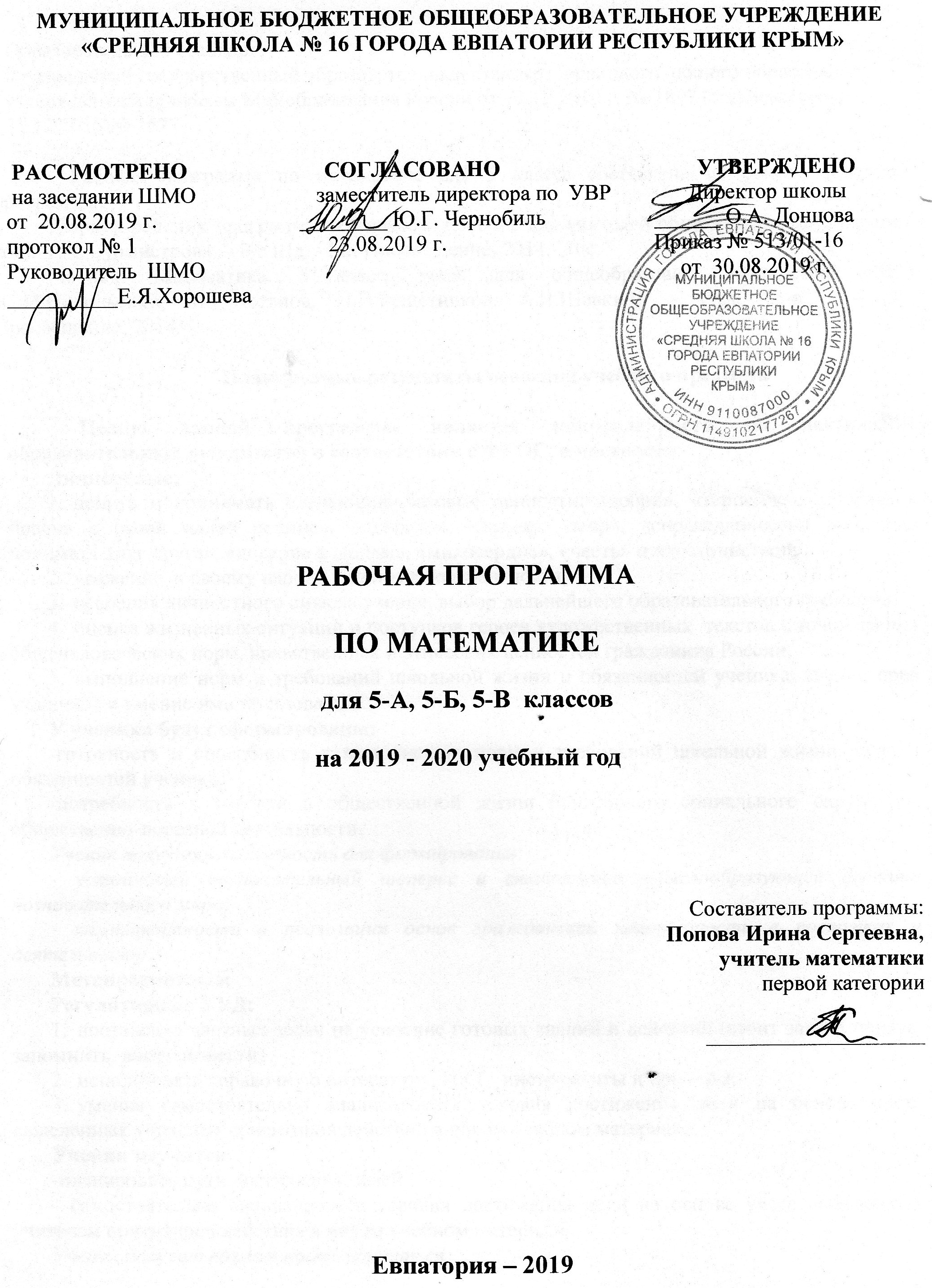 МУНИЦИПАЛЬНОЕ БЮДЖЕТНОЕ ОБЩЕОБРАЗОВАТЕЛЬНОЕ УЧРЕЖДЕНИЕ «СРЕДНЯЯ ШКОЛА № 16 ГОРОДА ЕВПАТОРИИ РЕСПУБЛИКИ КРЫМ» РАССМОТРЕНО                         СОГЛАСОВАНО                                    УТВЕРЖДЕНО на заседании ШМО                      заместитель директора по  УВР              Директор школыот  20.08.2019 г.                          ________ Ю.Г. Чернобиль                    ______ О.А. Донцова       протокол № 1                                   23.08.2019 г.                                      Приказ № 513/01-16               Руководитель  ШМО                                                                                       от  30.08.2019 г. __________Е.Я.Хорошева                                                                                                     РАБОЧАЯ ПРОГРАММА ПО МАТЕМАТИКЕдля 5-А, 5-Б, 5-В  классовна 2019 - 2020 учебный год Составитель программы: Попова Ирина Сергеевна,учитель математики первой категории ____________________ Евпатория – 2019Образовательный стандарт:Федеральный государственный образовательный стандарт  основного  общего образования, утвержденный приказом Минобразования России от 17.12.2010 г. № 1897 (с изменениями от 31.12.2015 № 1577).Рабочая программа по математике для 5 класса составлена на основе авторской программы:          Сборник рабочих программ 5 – 6 классы: пособие для учителей общеобразов. организаций/ сост. Т.А. Бурмистрова. – 3-е изд. - М.: Просвещение, 2014.- 80с. Учебник: Математика. 5 класс: учеб. для общеобразоват. учреждений. /М34 [С.М.Никольский, М.К.Потапов, Н.Н.Решетников, А.В.Шевкин]. – Изд. 13-е.,  – М.: Просвещение, 2014.Планируемые результаты освоения учебного предмета      Целью данной программы является направленность на достижение образовательных результатов в соответствии с ФГОС, в частности:Личностные:1.	ценить и принимать следующие базовые ценности: «добро», «терпение», «любовь к России к своей малой родине», «природа», «семья», «мир», «справедливость», «желание понимать друг друга», «доверие к людям», «милосердие», «честь» и «достоинство»;2.	уважение  к своему народу, развитие толерантности;3.	освоения личностного смысла учения, выбор дальнейшего образовательного маршрута;4.	оценка жизненных ситуаций и поступков героев художественных  текстов с точки зрения общечеловеческих норм, нравственных и этических ценностей гражданина России;5.	выполнение норм и требований школьной жизни и обязанностей ученика; знание прав учащихся и умение ими пользоваться.У ученика будут сформированы: -готовность и способность к выполнению норм и требований школьной жизни, прав и обязанностей ученика;-потребность в участии в общественной жизни ближайшего социального окружения, общественно-полезной деятельности.Ученик получит возможность для формирования:- устойчивый познавательный интерес и становление смыслообразующей функции познавательного мира;- компетентности в реализации основ гражданской идентичности в поступках и деятельности.Метапредметные:Регулятивные УУД:  1.	постановка частных задач на усвоение готовых знаний и действий (стоит задача понять, запомнить, воспроизвести)2.	использовать справочную литературу, ИКТ,  инструменты и приборы;3.	умение самостоятельно анализировать условия достижения цели на основе учета выделенных учителем ориентиров действий в новом учебном материале;Ученик научится:-планировать пути достижения целей- самостоятельно анализировать условия достижения цели на основе учёта выделенных учителем ориентиров действия в новом учебном материале.Ученик получит возможность научиться:-при планировании достижения целей самостоятельно и адекватно учитывать условия и средства их достижения.Познавательные УУД:  - самостоятельно выделять и формулировать цель;- ориентироваться в учебных источниках;- отбирать и сопоставлять необходимую информацию из разных источников; - анализировать, сравнивать, структурировать различные объекты, явления и факты;    - самостоятельно делать выводы, перерабатывать информацию, преобразовывать ее, представлять информацию на основе схем, моделей, сообщений;- уметь передавать содержание в сжатом, выборочном и развернутом виде;- строить речевое высказывание в устной и письменной форме;- проводить наблюдение и эксперимент под руководством учителя.Ученик научится:-основам реализации проектно-исследовательской деятельности;-осуществлять расширенный поиск информации с использованием ресурсов библиотек и Интернета;-устанавливать причинно-следственные связи; осуществлять сравнение и классификацию, самостоятельно выбирая основания и критерии для указанных логических операций;- строить логическое рассуждение, включающее установление причинно-следственных связей;- основам ознакомительного, изучающего, усваивающего и поискового чтения;-структурировать тексты, включая умение выделять главное и второстепенное, главную идею текста, выстраивать последовательность описываемых событий.Ученик  получит возможность научиться:- основам рефлексивного чтения;-выдвигать гипотезы о связях и закономерностях событий, процессов, объектов;-объяснять явления, процессы, связи и отношения, выявляемые в ходе исследования.Коммуникативные УУД:     - участвовать в диалоге: слушать и понимать других, высказывать свою точку зрения на события, поступки;- оформлять свои мысли в устной и письменной речи;- .выполнять различные роли в группе, сотрудничать в совместном решении проблемы;- отстаивать и аргументировать свою точку зрения, соблюдая правила речевого этикета;     -критично относиться к своему мнению, договариваться с людьми иных позиций, понимать точку зрения другого;- предвидеть последствия коллективных решений.Ученик научится:-учитывать разные мнения и стремиться к координации различных позиций в сотрудничестве;-формулировать собственное мнение и позицию, аргументировать и координировать её с позициями партнёров в сотрудничестве при выработке общего решения в совместной деятельности;-работать в группе - устанавливать рабочие отношения, эффективно сотрудничать и способствовать продуктивной кооперации.Ученик получит возможность научиться:-учитывать и координировать отличные от собственной позиции  других людей,  в сотрудничестве;-оказывать поддержку и содействие тем, от кого зависит достижение цели в совместной деятельности.Предметные:- Натуральные числа. Дроби. Рациональные числаУченик научится:• понимать особенности десятичной системы счисления;• оперировать понятиями, связанными с делимостью натуральных чисел;• выражать числа в эквивалентных формах, выбирая наиболее подходящую в зависимости от конкретной ситуации;• сравнивать и упорядочивать натуральные числа, обыкновенные дроби;• выполнять действия с натуральными числами и обыкновенными дробями, сочетая устные и письменные приёмы вычислений;• решать текстовые задачи арифметическим способом.Ученик получит возможность научиться:• познакомиться с позиционными системами счисления с основаниями, отличными от 10;• углубить и развить представления о натуральных числах и свойствах делимости; • научиться использовать приёмы, рационализирующие вычисления.- Измерения, приближения, оценкиУченик научится :• использовать в ходе решения задач элементарные представления, связанные с приближёнными значениями величин.Ученик получит возможность научится:• понять, что числовые данные, которые используются для характеристики объектов окружающего мира, являются преимущественно приближёнными.- Наглядная геометрияУченик научится:• распознавать на чертежах, рисунках, моделях и в окружающем мире линии, углы, многоугольники, треугольники, четырехугольники, многогранники;• распознавать развёртки куба, прямоугольного параллелепипеда, правильной пирамиды;• строить развёртки куба и прямоугольного параллелепипеда;• определять по линейным размерам развёртки фигуры линейные размеры самой фигуры и наоборот;• вычислять объём прямоугольного параллелепипеда.Ученик получит возможность научиться:• вычислять объёмы пространственных геометрических фигур, составленных из прямоугольных параллелепипедов;• углубить и развить представления о пространственных геометрических фигурах;• применять понятие развёртки для выполнения практических расчётов.- Измерение геометрических величинУченик научится:• использовать свойства измерения длин, площадей и углов при решении задач на нахождение длины отрезка, градусной меры угла;Ученик получит возможность научиться:• вычислять площади фигур, составленных из двух или более прямоугольников.Содержание  учебного предметаПовторение (вводное, восстанавливающее) (3 часа)Повторение основных вопросов курса математики 1-4 классов.Натуральные числа и нуль (46 часов)        Ряд натуральных чисел. Десятичная система записи натуральных чисел. Сравнение натуральных чисел.	Сложение. Законы сложения. Вычитание. Решение текстовых задач с помощью сложения и вычитания. Умножение. Законы умножения.	Распределительный закон. Сложение и вычитание столбиком. Умножение чисел столбиком. Степень с натуральным показателем. Деление нацело. Решение текстовых задач с помощью умножения и деления. Задачи «на части». Деление с остатком. Числовые выражения. Нахождение двух чисел по их сумме и разности. 	Вычисления с помощью калькулятора. Исторические сведения. Занимательные задачи.     3. Измерения величин (31 час)                  Прямая. Луч. Отрезок. Измерение отрезков. Метрические единицы длины. Представление натуральных чисел на координатном луче. Окружность и круг. Сфера и шар. Углы. Измерение углов. Треугольники. Четырехугольники. Площадь прямоугольника. Единицы площади.	Прямоугольный параллелепипед. Объем прямоугольного параллелепипеда. Единицы объема. Единицы массы. Единицы времени. Задачи на движение. Многоугольники. Исторические сведения. Занимательные задачи.      4.Делимость натуральных чисел  (22 часа)           Свойства делимости. Признаки делимости. Простые и составные числа. Делители натурального числа. Наибольший общий делитель (НОД). Наименьшее общее кратное (НОК). Использование четности и нечетности при решении задач. Исторические сведения. Занимательные задачи.      5.Обыкновенные дроби (61час)                  Понятие дроби. Равенство дробей. Задачи на дроби. Приведение дробей к общему знаменателю. Сравнение дробей. Сложение дробей. Законы сложения. Вычитание дробей. Умножение дробей. Законы умножения. Деление дробей. Нахождение части целого и целого по его части. Задачи на совместную работу. Понятие смешанной дроби. Сложение смешанных дробей. Вычитание смешанных дробей. Умножение и деление смешанных дробей. Представление дробей на координатном луче. Площадь прямоугольника. Объем прямоугольного параллелепипеда. Сложные задачи на движение по реке. Исторические сведения. Занимательные задачи.       6. Повторение (итоговое)  (7 часов)Систематизация знаний и умений учащихся по предмету.Тематическое планированиеКалендарно- тематическое планирование№ п/пНаименование разделов Количество часовКонтрольные работы1.Повторение (вводное, восстанавливающее)3-2.Натуральные числа и нуль4623.Измерения величин3124.Делимость натуральных чисел. НОД и НОК2215.Обыкновенные дроби6136.Повторение (итоговое)  71Итого1709№ п/п№ п/пДата Дата                                         Тема урокапланфактпланфакт                                        Тема урока1. Повторение (вводное, восстанавливающее) (3 ч.)1. Повторение (вводное, восстанавливающее) (3 ч.)1. Повторение (вводное, восстанавливающее) (3 ч.)1. Повторение (вводное, восстанавливающее) (3 ч.)1. Повторение (вводное, восстанавливающее) (3 ч.)102.09Повторение (вводное, восстанавливающее)203.09 Диагностическая работа.304.09Анализ диагностической работы. Повторение (восстанавливающее).2.Натуральные числа и нуль (46 ч.)2.Натуральные числа и нуль (46 ч.)2.Натуральные числа и нуль (46 ч.)2.Натуральные числа и нуль (46 ч.)2.Натуральные числа и нуль (46 ч.)405.09Ряд натуральных чисел506.09Десятичная система записи натуральных чисел609.09Сравнение натуральных чисел710.09Сложение. Законы сложения811.09Вычитание912.09Решение текстовых задач с помощью сложения и вычитания1013.09Умножение. Законы умножения.1116.09Умножение. Законы умножения.1217.09Распределительный закон умножения1318.09Сложение и вычитание столбиком1419.09Умножение чисел столбиком1520.09Умножение чисел столбиком1623.09Степень с натуральным показателем1724.09Степень с натуральным показателем1825.09Решение задач1926.09Решение задач2027.09Решение задач2130.09Решение задач.2201.10Решение задач2302.10Решение задач2403.10Решение задач2504.10Решение задач26.07.10Контрольная работа №1 по теме  «Запись, сравнение, сложение и вычитание натуральных чисел»2708.10Анализ контрольной работы. 2809.10Деление нацело2910.10Решение текстовых задач с помощью умножения и деления3011.10Решение текстовых задач с помощью умножения и деления3114.10Решение текстовых задач с помощью умножения и деления3215.10Задачи «на части»3316.10Задачи «на части»3417.10Деление с остатком3518.10Деление с остатком3621.10Числовые выражения3722.10Числовые выражения3823.10Нахождение двух чисел по их сумме и разности3924.10Вычисления с помощью калькулятора4025.10Исторические сведения. Занимательные задачи.4128.10Решение задач4229.10Решение задач4330.10Решение задач4406.11Решение задач.4507.11Решение задач4608.11Решение задач4711.11Решение задач4812.11Решение задач4913.11Контрольная работа №2 по теме  «Умножение и деление натуральных чисел»3.Измерение величин (31 ч.)3.Измерение величин (31 ч.)3.Измерение величин (31 ч.)3.Измерение величин (31 ч.)3.Измерение величин (31 ч.)5014.11Анализ контрольной работы. 5115.11Прямая. Луч. Отрезок.5218.11Измерение отрезков5319.11Метрические единицы длины5420.11Представление натуральных чисел на координатном луче5521.11Представление натуральных чисел на координатном луче5622.11Окружность и круг. Сфера и шар.5725.11Окружность и круг. Сфера и шар.5826.11Углы. Измерение углов5927.11Углы. Измерение углов6028.11Треугольники6129.11Четырехугольники6202.12Решение задач6303.12Контрольная работа №3 по теме  «Прямая. Луч. Отрезок»6404.12Анализ контрольной работы. 6505.12Площадь прямоугольника. Единицы площади.6606.12Прямоугольный параллелепипед.6709.12Объем прямоугольного параллелепипеда. Единицы объема6810.12Объем прямоугольного параллелепипеда. Единицы объема6911.12Единицы массы7012.12Единицы времени7113.12Задачи на движение7216.12Задачи на движение7317.12Задачи на движение7418.12Многоугольники7519.12Контрольная работа №4 по теме  «Треугольник, четырёхугольник, прямоугольный параллелепипед»7623.12Анализ контрольной работы7724.12Решение задач7825.12 Решение задач. Исторические сведения.7926.12Решение задач. Занимательные задачи.8027.12Решение задач. Занимательные задачи.4.Делимость натуральных чисел (22 ч.)4.Делимость натуральных чисел (22 ч.)4.Делимость натуральных чисел (22 ч.)4.Делимость натуральных чисел (22 ч.)4.Делимость натуральных чисел (22 ч.)8009.01Свойства делимости8110.01Свойства делимости8213.01Признаки делимости8314.01Признаки делимости8415.01Простые и составные числа8516.01Делители натурального числа8617.01Наибольший общий делитель (НОД)8720.01Наибольший общий делитель (НОД)8821.01Наименьшее общее кратное (НОК)8922.01Наименьшее общее кратное (НОК)9023.01Наименьшее общее кратное (НОК)9124.01Использование четности и нечетности при решении задач9227.01Исторические сведения. Занимательные задачи.9328.01Решение задач9429.01Решение задач9530.01Решение задач. 9631.01Решение задач9703.02Решение задач9804.02Решение задач9905.02Решение задач10106.02Контрольная работа №5 по теме  « Делимость натуральных чисел»10207.02Анализ контрольной работы.5.Обыкновенные дроби (61 ч.)5.Обыкновенные дроби (61 ч.)5.Обыкновенные дроби (61 ч.)5.Обыкновенные дроби (61 ч.)5.Обыкновенные дроби (61 ч.)10310.02Понятие дроби10411.02Понятие дроби10512.02Равенство дробей10613.02Равенство дробей10714.02Задачи на дроби10817.02Задачи на дроби10918.02Приведение дробей к общему знаменателю11019.02Приведение дробей к общему знаменателю11120.02Сравнение дробей11221.02Сложение дробей113Сложение дробей. 114Законы сложения115Вычитание дробей116Вычитание дробей117Решение задач118Решение задач119Контрольная работа №6 по теме  «Сравнение, сложение и вычитание дробей»120Анализ контрольной работы. Решение задач121Умножение дробей122Умножение дробей123Законы умножения124Деление дробей125Деление дробей126Деление дробей127Нахождение части целого и целого по его части128Нахождение части целого и целого по его части129Задачи на совместную работу130Задачи на совместную работу131Решение задач132Решение задач. 133Решение задач134Решение задач135Решение задач136Контрольная работа №7 по теме  «Умножение и деление дробей»137Анализ контрольной работы.138Понятие смешанной дроби139Понятие смешанной дроби140Сложение смешанных дробей141Сложение смешанных дробей142Вычитание смешанных дробей143Вычитание смешанных дробей144Вычитание смешанных дробей.145Умножение и деление смешанных дробей146Умножение и деление смешанных дробей147Умножение и деление смешанных дробей. 148Представление дробей на координатном луче149Площадь прямоугольника. Объем прямоугольного параллелепипеда150Площадь прямоугольника. Объем прямоугольного параллелепипеда151Сложные задачи на движение по реке152Сложные задачи на движение по реке153Исторические сведения. Занимательные задачи.154Решение задач155Решение задач156Решение задач157Решение задач.158Решение задач159Решение задач160Решение задач161Решение задач162Решение задач163Контрольная работа №8 по теме  «Все действия со смешанными дробями»6. Повторение (итоговое)  (7 ч.)6. Повторение (итоговое)  (7 ч.)6. Повторение (итоговое)  (7 ч.)6. Повторение (итоговое)  (7 ч.)6. Повторение (итоговое)  (7 ч.)164Анализ контрольной работы. Повторение. Измерение величин165Повторение. Делимость натуральных чисел166Повторение. Обыкновенные дроби.  Задачи на движение167Итоговая контрольная работа №9168Анализ контрольной работы.169Повторение. Задачи на движение170Урок обобщения знаний. Итоговый урок